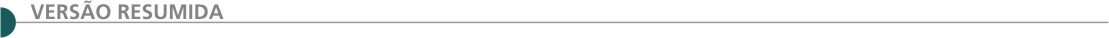  PREFEITURA MUNICIPAL DE ABAETÉ AVISO DE LICITAÇÃO – TOMADA DE PREÇOS Nº 001/2020 A Câmara de Abaeté torna público a abertura do Proc. de Licitação nº. 007/2020, Tomada de Preços nº. 001/2020 para contratação de empresa para execução de obras de reforma no plenário e na sala do presidente da Câmara Municipal de Abaeté, com fornecimento de materiais e mão de obra, conforme especificado no projeto básico e planilha orçamentária. Entrega dos Envelopes: 22/04/2020 às 13h00min. Abertura dos Envelopes: 22/04/2020 às 13h30min. Visita Técnica (Facultativa): 15/04/2020 às 15h00min. Inf. no horário de 11:30 às 18:00 horas de segunda à sexta-feira, pelo telefone (37) 3541 1555.  PREFEITURA MUNICIPAL DE ALAGOA - EXTRATO DE LICITAÇÃO - PROCESSO: 024/2020 A Prefeitura Municipal de Alagoa torna público, para conhecimento dos interessados, que abriu licitação Pública na modalidade de Tomada de Preços nº. 001/2020, regida pela Lei nº. 8.666/93, cujo objetivo é a Prestação de Serviço de Pavimentação em bloquetes da Rua Ouro Fala, Bairro Ilha das Cabras, Alagoa MG, Convênio nº1491000497/2019. Recebimento dos Envelopes dia 27/04/2020 às 09:30 horas. Abertura dos envelopes – documentação: 27/04/2020 às 09:40 horas, em sua sede, na Praça: Manoel Mendes de Carvalho, 164, centro, Alagoa/MG. O edital completo e demais publicações referentes ao certame poderão ser obtidas na Prefeitura Municipal de Alagoa/MG, telefone: (35) 33661448-1449, no horário de 13:00 as 17:00 horas, de segunda a sexta feira, ou pelo e-mail licitacao@alagoa.mg.gov.br.  PREFEITURA MUNICIPAL DE ALMENARA/MG – TOMADA DE PREÇOS N° 004/2020. Torna público, para conhecimento dos interessados que a data de abertura se mantém fixada para 07/04/2020 às 08h00min na sede da Prefeitura Municipal, Pça. Dr. Hélio Rocha Guimarães, nº 27, Centro - CEP: 39.900-000. Tendo como Objeto: Contratação de empresa de engenharia para execução de obras de pavimentação em bloquete em vias do município de Almenara – MG de acordo com recursos próprios e advindos do contrato de repasse nº 866752/2018/MCIDADES/CAIXA.  PREFEITURA MUNICIPAL DE ALMENARA/MG – TOMADA DE PREÇOS N° 005/2020. Torna público, para conhecimento dos interessados que a data de abertura se mantém fixada para 08/04/2020 às 08h00min na sede da Prefeitura Municipal, Pça. Dr. Hélio Rocha Guimarães, nº 27, Centro - CEP: 39.900-000. Tendo como Objeto: Contratação de empresa de engenharia para execução de obras de pavimentação em bloquete em vias do município de Almenara – MG de acordo com recursos próprios e advindos do contrato de repasse nº 866260/2018/MCIDADES/CAIXA.  PREFEITURA MUNICIPAL DE ALVINÓPOLIS TOMADA DE PREÇO Nº 003/2020 - PROCESSO LICITATÓRIO Nº065/2020 Objeto: Contratação de empresa especializada para execução de obra de calçamento em bloquete de via urbana na Rua Dr. Carlos Paiva- bairro Souza - Alvinópolis – MG. Conforme projetos, planilha orçamentária de custo, memória de cálculo, memorial de descritivo e cronograma físico-financeiro. Data da Sessão: Dia: 20/04/2020. Credenciamento: das 14:00 horas às 14:30 horas. Abertura dos envelopes: 14:30 horas. Local: Sala de Licitações, Prefeitura Municipal de Alvinópolis, Rua Monsenhor Bicalho, 201 – CEP 35.950-000. Edital disponível no site do município.  PREFEITURA MUNICIPAL DE ALVINÓPOLIS TOMADA DE PREÇO Nº 001/2020 - PROCESSO LICITATÓRIO Nº063/2020Objeto: Contratação de empresa especializada para execução de obra de calçamento em bloquete sextavado e drenagem superficial de via rural na Rua Sem Nome do povoado Terras, Distrito Barretos - Alvinópolis – MG. Conforme projetos, planilha orçamentária de custo, memória de cálculo, memorial de descritivo e cronograma físico-financeiro. Data da Sessão: Dia: 20/04/2020. Credenciamento: das 09:30 horas às 10:00 horas. Abertura dos envelopes: 10:00horas. Local: Sala de Licitações, Prefeitura Municipal de Alvinópolis, Rua Monsenhor Bicalho, 201 – CEP 35.950-000. Edital disponível no site do município.  PREFEITURA MUNICIPAL DE ARAÚJOS/MG AVISO DE LICITAÇÃO: PROCESSO 030/2020 TOMADA DE PREÇO 003/2020 TIPO: MENOR PREÇO POR EMPREITADA GLOBAL Objeto: Contratação de Empresa para execução de Obra de Pavimentação Asfáltica em Vias Públicas – Convênio SEGOV 1491000187/2019 – Visitas Técnicas: a partir do dia 13/04/2020, sob agendamento prévio de 48 horas – Data limite para agendamento de Visitas Técnicas: 22/04/2020 – Data limite para realização de Visitas Técnicas: 24/04/2020 – Seguidas as regras acima, o período para realização de Visitas Técnicas fica aberto do dia 13/04/2020 até 24/04/2020 – Entrega dos Envelopes: Dia 28 de abril de 2020 às 14h00min – Abertura dos envelopes: Dia 28 de abril de 2020 as 14h15min – Informações/edital: Avenida 1º de Janeiro, 1748 – Centro – Araújos/MG – Telefone (37) 3288-3010 – e-mail: licitacao@araujos.mg.gov.br! O edital, na íntegra, encontra-se disponível no site www.araujos.mg.gov.br.  PREFEITURA MUNICIPAL DE ARAÚJOS/MG AVISO DE LICITAÇÃO: TOMADA DE PREÇO 002/2020 TIPO: MENOR PREÇO POR EMPREITADA GLOBAL Objeto: Contratação de Empresa para execução de Obra de Pavimentação Asfáltica em Vias Públicas dos Distritos de Malaquias e Pintores (Zona Rural) – Visitas Técnicas: a partir do dia 13/04/2020, sob agendamento prévio de 48 horas – Data limite para agendamento de Visitas Técnicas: 22/04/2020 – Data limite para realização de Visitas Técnicas: 24/04/2020 – Seguidas as regras acima, o período para realização de Visitas Técnicas fica aberto do dia 13/04/2020 até 24/04/2020 – Entrega dos Envelopes: Dia 28 de abril de 2020 às 13h00min – Abertura dos envelopes: Dia 28 de abril de 2020 as 13h15min – Informações/edital: Avenida 1º de Janeiro, 1748 – Centro – Araújos/MG – Telefone (37) 3288-3010 – e-mail: licitacao@araujos.mg.gov.br! O edital, na íntegra, encontra-se disponível no site www.araujos.mg.gov.br.   PREFEITURA MUNICIPAL DE BELA VISTA DE MINAS CONCORRÊNCIA PÚBLICA Nº 03/2020 Abertura: no dia 07/05/2020 às 09h. Objeto: Prestação de serviços de recapeamento asfáltico. O Edital se encontra à disposição dos interessados no setor de licitações, Av.: Arthur da Costa e Silva, 70, Centro, de segunda à sexta-feira no horário de 7h às 11h e 13h às 17h. ou através do site: www.belavistademinas.mg.gov.br. Maiores informações poderão ser adquiridas pelo telefax: (31) 3853-1271/1272.  PREFEITURA MUNICIPAL DE BELO ORIENTE/MG. AVISO DE LICITAÇÃOA) TOMADA DE PREÇO Nº 004/2020 - PROCESSO LICITATÓRIO Nº 045/2020Objeto: Contratação de empresa do ramo para execução de obra de reforma e construção de cobertura da quadra poliesportiva da Escola Municipal José Lagares de Lima na sede do Município de Belo Oriente. Abertura do julgamento será no dia: 22/04/2020 às 09h00min. Os Editais poderão ser repassados via e-mail mediante solicitação, e-mail: licitacao@belooriente.mg.gov.br, Tel.: (31) 3258- 2807 ou 3258-2827, poderá ser retirado no site: www.belooriente.mg.gov.br, ou na Assessoria Técnica de Licitações da PMBO. B) TOMADA DE PREÇO Nº 005/2020 - PROCESSO LICITATÓRIO Nº 046/2020Objeto: Contratação de empresa do ramo para execução de obras de implantação do projeto de sinalização viária na sede do Município de Belo Oriente e no Distrito de Perpétuo Socorro. Abertura do julgamento será no dia: 23/04/2020 às 09h00min. Os Editais poderão ser repassados via e-mail mediante solicitação, e-mail: licitacao@belooriente.mg.gov.br, Tel.: (31) 3258- 2807 ou 3258-2827, poderá ser retirado no site: www.belooriente.mg.gov.br, ou na Assessoria Técnica de Licitações da PMBO.  PREFEITURA MUNICIPAL DE BERIZAL/MG. TOMADA DE PREÇOS Nº 001/2020 E Nº 002/2020. AVISO DE LICITAÇÃO. A Prefeitura Municipal de Berizal torna público que realizará no dia 22/04/2020 às 09:00 horas, o Processo Licitatório nº 017/2020, na modalidade Tomada de Preços nº 001/2020. Objeto: Contratação de empresa especializada para execução de obra de pavimentação de ruas em bloquetes no Município de Berizal/MG, conforme anexo I. Informações: Setor Licitações, situada a Rua Luiz Otavio Franco, 18, Centro, e-mail: licitacao.berizalmg@gmail.com.   PREFEITURA MUNICIPAL DE BERIZAL/MG. AVISO DE LICITAÇÃO - TOMADA DE PREÇOS Nº 002/2020A Prefeitura Municipal de Berizal torna público que realizará no dia 23/04/2020 às 09:00 horas, o Processo Licitatório nº 018/2020, na modalidade Tomada de Preços nº 002/2020. Objeto: Contratação de empresa especializada para execução de obra de construção de 02 banheiros na Escola Municipal Luiz Otávio Franco no Município de Berizal/MG, conforme anexo I. Informações: Setor Licitações, situada a Rua Luiz Otavio Franco, 18, Centro, e-mail: licitacao.berizalmg@gmail.com. PREFEITURA MUNICIPAL DE CATAS ALTAS DEPARTAMENTO DE COMPRAS/LICITAÇÕES TOMADA DE PREÇOS Nº 007/2020 O MUNICÍPIO DE CATAS ALTAS/MG torna público a realização da Tomada de Preços n° 07/2020, PRC 089/2020, para contratação de empresa esp. para execução de obra de construção do Salão Comunitário na Comunidade da Valéria, conforme edital e seus anexos. Início da sessão pública: 28/04/2020, às 9 horas. O edital encontra-se disponível no site: http://portaltransparencia.catasaltas.mg.gov.br/licitacoes. Mais informações via e-mail: licitacoes@catasaltas.mg.gov.br e cpl@catasaltas.mg.gov.br. Telefone: 31-3832-7113.PREFEITURA MUNICIPAL DE CATAS ALTAS TOMADA DE PREÇOS N° 08/2020, PRC 101/2020 Torna público a realização da Tomada de Preços n° 08/2020, PRC 101/2020, para contratação de empresa especializada para a execução de obra de pavimentação em pré-moldado intertravados de concreto, execução de redes de drenagem pluviais, troca de meios-fios, nas Ruas do Loteamento Vista da Serra e Rua da Serra no Distrito do Morro D’Água Quente, incluindo o fornecimento de materiais e mão de obra, conforme Termo de Referência, especificações técnicas, projetos, planilhas, cronograma físico-financeiro e demais anexos que integram o instrumento editalício. Início da sessão pública: 24/04/2020, às 9 horas. O edital encontra-se disponível no site: http:// www.portaltransparencia.catasal-tas.mg.gov.br/licitacoes. Mais informações via e-mail: licitacoes@cata-saltas.mg.gov.br e cpl@catasaltas.mg.gov.br. Telefone: 31-3832-7113.  PREFEITURA MUNICIPAL DE CONCEIÇÃO DO MATO DENTRO/MG AVISO DE LICITAÇÃO – CONCORRÊNCIA Nº 001/2020O Município de Conceição do Mato Dentro – MG torna público que realizará o Processo nº 049/2020 – Concorrência nº 001/2020, tipo MENOR PREÇO GLOBAL ; sob forma de Ata de Registro de Preço, cujo objeto é o Registro de Preço, pelo prazo de doze meses, para eventual contratação de empresa especializada para a execução de drenagem, substituição e execução de calçadas, passeios e manutenção de calçamento, conforme Memorial Descritivo, Cronograma Físico Financeiro e Planilha Orçamentária de Custos, anexos ao Edital n° 049/2020. Dia da abertura: 12 de maio de 2020 às 09h. Maiores informações pelo telefone (31) 3868-2398 - Edital disponível no site oficial do Município – www.cmd.mg.gov.br. DEPARTAMENTO DE LICITAÇÕES E CONTRATOS ABERTURA DOS ENVELOPES DE PROPOSTA DAS EMPRESAS HABILITADAS DO PROCESSO Nº 211/2019 – TOMADA DE PREÇO Nº 037/2019 O Município de Conceição do Mato Dentro/MG, torna público que realizará a abertura dos envelopes de proposta das empresas habilitadas do Processo nº 211/2019– Tomada de Preço nº 037/2019, tipo MENOR PREÇO GLOBAL; cujo objeto é a contratação de empresa especializada em engenharia para a execução dos serviços da obra de drenagem e pavimentação dos pontos críticos – estradas vicinais –lote 04, no município de Conceição do Mato Dentro/MG. Dia da abertura: 15 de Abril de 2020, às 09h00min. Local: Clube Social de Conceição do Mato Dentro/MG, situado à Alameda Francisco de Oliveira Matos, S/N, Bairro Bela Vista, no município de Conceição do Mato Dentro/MG. Maiores informações pelo telefone (31) 3868-2398.PREFEITURA MUNICIPAL DE CONCEIÇÃO DO MATO DENTRO/MG AVISO DE LICITAÇÃO – TOMADA DE PREÇO Nº 006/2020. O MUNICÍPIO DE CONCEIÇÃO DO MATO DENTRO – MG TORNA PÚBLICO QUE REALIZARÁ O PROCESSO Nº 032/2020 – TOMADA DE PREÇO Nº 006/2020Tipo MENOR PREÇO GLOBAL; cujo objeto é a contratação de empresa especializada em engenharia para execução dos serviços da obra de drenagem e pavimentação das Ruas no distrito de Santo Antônio do Norte (Tapera), no município de Conceição do Mato Dentro/MG, conforme especificações constantes na planilha, cronograma, memorial descritivo e projetos, anexos ao edita n° 032/2020. Dia da abertura: 28 de abril de 2020 às 09h. Maiores informações pelo telefone (31) 3868-2398 - Edital disponível no site oficial do Município – www.cmd.mg.gov.br.  PREFEITURA MUNICIPAL DE CONCEIÇÃO DO MATO DENTRO/MG - AVISO DE LICITAÇÃO – TOMADA DE PREÇO Nº 008/2020O Município de Conceição do Mato Dentro – MG torna público que realizará o Processo nº 055/2020 – Tomada de Preço nº 008/2020, tipo MENOR PRE Ç O GLOBAL; cujo objeto é a contratação de empresa para execução dos serviços da obra de infraestrutura da nova rua no Bairro Cruzeiro, no município de Conceição do Mato Dentro/MG, conforme especificações constantes na planilha, cronograma, memorial descritivo e projetos, anexos a este edital n° 055/2020. Dia da abertura: 30 de abril de 2020 às 09h. Maiores informações pelo telefone (31) 3868-2398 - Edital disponível no site oficial do Município – www.cmd.mg.gov.br.  PREFEITURA MUNICIPAL DE CARVALHÓPOLIS/MG - CONCORRÊNCIA N° 01/2020 A Prefeitura Municipal De Carvalhópolis- MG, no uso de suas atribuições legais, torna pública a abertura do Processo licitatório n° 71/2020, Concorrência n° 01/2020, Tipo Menor Preço por Global, Cujo Objeto é CONTRATAÇÃO DE EMPRESA PARA CONSTRUÇÃO DE SALA DE AULA, NA ESCOLA MUNICIPAL MARIA CARPONI DE OLIVEIRA, CONFORME PROJETO, MEMORIAL DESCRITIVO E PLANILHA ORÇAMENTÁRIA QUE INTEGRA O EDITAL E SEUS ANEXOS. No dia 04/05/2020 ás 09:00 horas. Os interessados poderão retirar o edital e obter mais informações à Rua João Norberto de Lima n° 222, Centro, Tel. 35-3282-1209, das 7:30 ás 17 h. Email: licitacao@carvalhopolis.mg.gov.br.  PREFEITURA MUNICIPAL DE EXTREMA – MG - PROCESSO LICITATÓRIO Nº 053/2020 - TOMADA DE PREÇOS Nº 003/2020O Município de Extrema, através da Comissão Permanente de Licitação, torna público que fará realizar às 09:00 horas do dia 22 de abril de 2020, em sua sede Av. Delegado Waldemar Gomes Pinto, 1624, Bairro da Ponte Nova, a habilitação para o Processo Licitatório nº 000053/2020 na modalidade Tomada de Preços nº 000003/2020, objetivando a Contratação de empresa para fornecimento de materiais e mão de obra para a reforma e revitalização da escada frontal de patrimônio histórico do Município de Extrema e serviços de pintura - EXTREMA/MG. Mais informações pelo endereço eletrônico http:// www.extrema.mg.gov.br/licitacoes.  PREFEITURA MUNICIPAL DE FERVEDOURO/MG - AVISO DE LICITAÇÃO TOMADA DE PREÇOS Nº 005/2020 A Prefeitura Municipal de Fervedouro/MG, torna pública a realização do Procedimento de Licitação na Modalidade Tomada de Preços n° 005/2020 – Contratação de empreitada global para execução de calçamento da Avenida Maria Amélia de Souza Pedrosa e Praça Maria Augusta Oliveira, Fervedouro/MG. Para data de abertura: 28 de abril de 2020 (às 08:45 horas). Maiores informações: Tel.: (32) 3742-1167, site: www.fervedouro.mg.gov.br, pelo e-mailcompraselicitacoes@fervedouro.mg.gov.br ou na Sede da Prefeitura Municipal de Fervedouro.  PREFEITURA MUNICIPAL DE GOVERNADOR VALADARES – MG - CONCORRÊNCIA Nº 002/2020 Aviso de Licitação. O Município de Governador Valadares, Minas Gerais, através da Secretaria Municipal de Administração, torna público que realizará licitação sob a modalidade Concorrência N. 002/2020 - P.A.C. N. 000083/2020, tipo Menor Preço Global, referente à Contratação de empresa de engenharia responsável para execução do serviço e ampliação para reforma de U.T.I Adulto para 20 leitos do HMGV. Conforme anexos ao edital. As empresas interessadas poderão obter o Edital de “Concorrência”, através do site www.valadares.mg.gov.br. Informações: Rua Marechal Floriano n. 905, Centro, 3º andar, na sala da Comissão Permanente de Licitação; pelo telefone n. (33) 3279.7476, ou pelo e-mail cpl@valadares.mg.gov.br. Data limite para a entrega dos envelopes: 20 de abril de 2020 às 14:00.  PREFEITURA MUNICIPAL DE GUARANÉSIA- MG - PROCESSO Nº. 064/2020 – TOMADA DE PREÇO Nº. 003/2020 Menor Preço Global. Objeto: Prestação de serviço de recapeamento de vias públicas conforme Contrato de Repasse nº. 2691.1069.931-20/897089/2019 firmado com o Ministério do Desenvolvimento Regional. Data e hora de abertura: 24/04/2020 às 14h. Guaranésia, 02.04.2020 – Laércio Cintra Nogueira – Prefeito Municipal PREFEITURA MUNICIPAL DE JANAÚBA/ MG - AVISO DE LICITAÇÃO - REPUBLICAÇÃO DE EDITAL - PROCESSO: 0001/2020 - TOMADA DE PREÇO: 0001/2020. O município de Janaúba/MG, torna público para o conhecimento dos interessados que realizará no dia, Quarta-feira , 22 de Abril de 2020 as 15:00:00, em sua sede situada na Praça Dr. Rockert, n° 92, Centro, Janaúba/MG, Licitação de nº 0001/2020 na modalidade Tomada de Preço nº 0001/2020, do tipo Menor Preço para Reforma em Escolas Municipais, conforme especificações constantes no edital e seus anexos, cuja cópia poderá ser adquirida junto ao Setor de Licitações, no referido endereço, no horário de 13:00 às 17:00 horas, nos dias úteis assim como no site www.janauba.mg.gov.br/licitacao.  PREFEITURA MUNICIPAL DE LAVRAS – MG - AVISO DE PUBLICAÇÃO DO PROCESSO LICITATÓRIO Nº 73/2020 – TOMADA DE PREÇOS N° 004/2020 Contratação de empresa especializada em serviços de engenharia com fornecimento de mão de obra e material para construção de uma avenida para interligação dos bairros Água Limpa e Fonte Verde, localizada à Rua Rio Grande, s/nº, Água Limpa, no Município de Lavras – MG. Data de abertura: 12h00min do dia 23/04/2020. O Edital encontra-se na sede da Prefeitura Municipal, à Av. Dr. Sylvio Menicucci, nº 1575, Bairro Presidente Kennedy ou pelo site www.lavras.mg.gov.br. Telefone: (35)3694-4021.  PREFEITURA MUNICIPAL DE MIRABELA/MG– RETIFICAÇÃO - ONDE TEM: TOMADA DE PREÇO Nº 006/2020 Lê-se: Tomada de Preço 007/2020 remarcado para o dia 28/04/2020 as 08:30 hs – Objeto – Contratação de empresa especializada em engenharia para prestação de serviço de reforma da unidade básica de saúde de Muquém, com o fornecimento de todos os materiais. Edital disponível no site: www.mirabela.mg.gov.br. Informações: (38)3239-1288. PREFEITURA MUNICIPAL DE PRATINHA-MG - TOMADA DE PREÇOS Nº 05/2020 AVISO DE LICITAÇÃO O Prefeito Municipal de Pratinha-MG, torna público para conhecimento dos interessados que fará realizar-se na sede da Prefeitura Municipal de Pratinha localizada à Praça do Rosário nº 365, sala de licitações a seguinte licitação: Processo nº 21/2020 Tomada de Preço nº 05/2020 Objeto: Execução de obra sob o regime de Empreitada Global de Pavimentação Asfáltica na Rua Santa Cruz paralela ao Bairro Henrique Pereira saída para a cidade de Medeiros-MG. Dia 28/ Abril /2020: Entrega dos envelopes da Documentação de Habilitação e com as Propostas até às 09:00 horas. Dia 28/ abril /2020: Abertura dos envelopes com a Documentação de habilitação às 09: 01 horas. O Edital em inteiro teor estará à disposição dos interessados no site WWW.pratinha.mg.gov.br e de 2ª a 6ª feira, das 08:00 às 17:00 horas, maiores informações na sede da Prefeitura no endereço acima, ou pelo telefone (34)3637-1220. ~ PREFEITURA MUNICIPAL DE PIRAPORA/ MG - AVISO DE LICITAÇÃO – TOMADA DE PREÇOS Nº 001/2020 - PROCESSO LICITATÓRIO Nº 001/2020. A Prefeitura Municipal de Pirapora/MG torna Público a Tomada de Preços nº 001/2020, objetivando a contratação de empresa especializada para construção de praças nos Bairros Bom Jesus e Cidade Jardim no município de Pirapora/MG. A entrega e abertura dos envelopes será no dia 29/04/2020 às 09:00h.O presente edital poderá ser obtido no seguinte endereço eletrônico: www.pirapora.mg.gov.br e demais esclarecimentos na Rua Antônio Nascimento, 274 - Centro, nos dias úteis de segunda a sexta-feira das 12:00h às 18:00h ou pelo telefone (38) 3740-6121.  PREFEITURA MUNICIPAL DE SABARÁ –LICITAÇÃO N° 027/2020 – MODALIDADE TOMADA DE PREÇOS A Secretaria Municipal de Administração torna público que fará realizar, no dia 27/04/2020 às 09h00min, a abertura do Edital de Licitação N° 027/2020 na Modalidade Tomada de Preços, cujo objeto é a contratação de empresa do ramo para a construção de muro de contenção no Estádio Municipal Pedro Lúcio Pereira – Campo da Liga, com o fornecimento de mão de obra e materiais, conforme especificações contidas neste edital e seus anexos. O aviso de retificação e o Edital na íntegra encontra-se disponibilizado no site www.sabara.mg.gov.br.  ESTADO DE MINAS GERAIS CÂMARA MUNICIPAL DE SANTA BÁRBARA – MG - TOMADA DE PREÇO Nº 001/2020 PROCESSO Nº 003/2020Menor preço global. Objeto: contratação de empresa para execução de reforma no Prédio da Câmara Municipal de Santa Bárbara - MG, incluído o fornecimento de materiais e mão de obra, de acordo com o projeto, especificações técnicas básicas, planilha Orçamentária de Custo, Cronograma Físico Financeiro e demais anexos a este edital. Início da sessão pública: 27/04/2020, às 13:00 horas, na Rua Padre Antônio Aleixo Ribeiro, 98, Centro. O edital encontra-se disponível no site: http://www.santabarbara.cam.mg.gov.br/licitacao.  PREFEITURA MUNICIPAL DE SANTA CRUZ DO ESCALVADO - MG. AVISO DE LICITAÇÃO Nº037/2020O Município de Santa Cruz do Escalvado-MG, torna público, para conhecimento dos interessados que fará realizar licitação na modalidade de Tomada de Preço nº 005/2020, no dia 24 de abril de 2020 às 09:00 hs, para a Contratação de empresa para executar obras de construção de ponte mista (18X10,20) M, na Rua 3 de maio, centro, Santa Cruz do Escalvado-MG. Maiores informações pelo telefone (31) 3883-1153, do Setor de Licitação. AVISO DE LICITAÇÃO Nº 039/2020. O Município de Santa Cruz do Escalvado-MG, torna público, para conhecimento dos interessados que fará realizar licitação na modalidade de Tomada de Preço nº 004/2020, no dia 22 de abril de 2020 às 09:00 hs, para contratação de empresa para executar obras de pavimentação em bloquete na Comunidade de Boa Vista, Santa Cruz do Escalvado/MG de acordo com o Convênio nº 1491000320/2019 SEGOV/PADEM. Maiores informações pelo telefone (31) 3883-1153, do Setor de Licitação.  PREFEITURA MUNICIPAL DE SANTO ANTÔNIO DO MONTE/ MG - DEPARTAMENTO DE COMPRAS E LICITAÇÕES AVISO DE CANCELAMENTO DE SESSÃO - PROCESSO º. 40/2020 - TOMADA DE PREÇOS Nº. 08/2020 O Município de Santo Antônio do Monte, torna público o cancelamento da sessão designada para o dia 09 de abril de 2020 as 15:00 horas, referente a licitação supracitada, que tem por objeto a contratação de empresa especializada em prestação de serviços em pavimentação asfáltica e recapeamento em CBUQ (concreto betuminoso usinado a quente). Informações: www.samonte.mg.gov.br ou Praça Getúlio Vargas, 18 – Centro em Santo Antônio do Monte – MG – Telefax (37) 3281.7328 Horário: 12:00 as 18:00 horas PREFEITURA MUNICIPAL DE URUCUIA/ MG - TOMADA DE PREÇOS Nº 002/2020 - AVISO DE LICITAÇÃO EDITAL TOMADA DE PREÇOS Nº 002/2020. A Prefeitura Municipal de Urucuia/MG, através da Comissão Permanente de Licitação (CPL), torna público para o conhecimento dos interessados que no dia 23 de abril de 2020, às 10:00 horas, realizara Tomada de Preços nº 002/2020. Objeto: Pavimentação Asfáltica tipo TSD em diversas ruas da sede da cidade e zona rural, conforme Contrato BF nº 287-415/20, com o Banco de Desenvolvimento de Minas Gerais S.A., recursos do PROGRAMA BDMG URBANIZA/2019. Informações telefone (038) 3634-9246, Email licitacao@urucuia.mg.gov.br.  PREFEITURA MUNICIPAL DE VERDELANDIA/ MG -  PROCESSO Nº. 000019/2.020 TOMADA DE PREÇOS Nº. 000005/2.020 O Município de Verdelândia-MG torna público aos interessados, que realizará no dia 23/04/2.020, às 09:00, em sua sede a Avenida Renato Azeredo nº. 2.001, Centro, Prédio da Prefeitura, licitação na modalidade de Tomada de Preços do tipo menor preço global, para a Contratação de empresa especializada em serviços de engenharia para construção de escola no bairro Janaíba, município de Verdelândia-MG, conforme especificações constantes do edital e seus anexos, o qual se encontra disponível no site: www.verdelandia.mg.gov.br, podendo também ser adquirido junto ao Departamento de Licitações e Contratos, no endereço supra, de segunda à sexta feira, sendo dia útil, no horário de 07:30 às 12:30 horas.  DNIT - SUPERINTENDÊNCIA REGIONAL EM GOIÁS E DISTRITO FEDERAL - AVISO DE LICITAÇÃO PREGÃO ELETRÔNICO Nº 103/2020 - UASG 393011 Nº PROCESSO: 50612000212202019Objeto: Contratação de empresa especializada para Execução dos Serviços de Sinalização nas Rodovias BR-452/GO e BR-080/GO, a cargo do DNIT, sob a coordenação da Superintendência Regional DNIT-GO/DF, segundo as condições e especificações previstas no Termo de Referência. Total de Itens Licitados: 1. Edital: 07/04/2020 das 08h30 às 12h00 e das 13h30 às 17h00. Endereço: Av. 24 de Outubro, 311, Setor Dos Funcionários - Goiânia/GO ou www.comprasgovernamentais.gov.br/edital/393011-5-00103-2020. Entrega das Propostas: a partir de 07/04/2020 às 08h30 no site www.comprasnet.gov.br. Abertura das Propostas: 22/04/2020 às 09h00 no site www.comprasnet.gov.br. Informações Gerais: O Edital e demais informações poderão ser obtidos por meio dos sítios http://www1.dnit.gov.br/editais/consulta/editais2.asp e/ou www.comprasgovernamentais.gov.br.  GOVERNO DO ESTADO DA BAHIA - SECRETARIA DE INFRAESTRUTURA HÍDRICA E SANEAMENTO EMPRESA BAIANA DE ÁGUAS E SANEAMENTO S/A AVISO DA LICITAÇÃO Nº 47/2020 A Embasa divulga, para conhecimento público, que está aberta a LICITAÇÃO n.º 047/20, que será processada de acordo com as disposições da Lei nº 13303/16, Lei complementar 123/06 e Regulamento Interno de Licitações e Contratos da EMBASA. 1) Objeto: EXECUÇÃO DE OBRAS DE REDES COLETORAS, RAMAIS PREDIAIS E LIGAÇÕES DOMICILIARES PARA INTERLIGAÇÃO DE GRANDES CONSUMIDORES E ADENSAMENTO DE BACIAS DO SISTEMA DE ESGOTAMENTO SANITÁRIO DE SALVADOR, COM FORNECIMENTO DE MATERIAIS - LOTES 01 E 02. 2) Recebimento de propostas: 07/05/2020 às 14:00 horas. 3) Recursos Financeiros: Benefício Fiscal - Redução 75% IRPJ. 4) Patrimônio líquido: 20% do valor dos respectivos Lotes. O Edital encontra-se disponível para download no site da Embasa: http://www.embasa2.ba.gov.br/novo/EditaisELicitacoes/Licitacao. As propostas serão recebidas na sala de reuniões da PLC, no Edifício Sede da EMBASA - Centro Administrativo da Bahia. Informações complementares através dos Telefones: (71) 3372- 4764/4756 ou pelo e-mail: plc.esclarecimentos@embasa.ba.gov.br.  ESTADO DA BA – PREFEITURA MUNICIPAL DE CAMAÇARI - AVISO DE LICITAÇÃO CONCORRÊNCIA INTERNACIONAL Nº 5/2020 REPUBLICAÇÃO O MUNICÍPIO DE CAMAÇARI, através da Comissão Permanente de Licitação - COMPEL, torna público aos interessados, que realizará licitação na modalidade de Concorrência Internacional nº 005/2020. Tipo: Menor Preço Por Lote, cujo Objeto: Contratação de empresa de engenharia para ampliações e requalificações das unidades escolares, creches e CIEI's, inclusive construção de quadras cobertas com vestiários em unidades da Rede Municipal de Ensino do Município de Camaçari - Bahia. Abertura: Dia 16 de abril de 2020. Horário: Às 09:00hs. Local: Auditório do Prédio do Gabinete (prédio verde) térreo, Centro Administrativo, Camaçari - Ba. O Edital e demais anexos / Informações estão disponíveis no site: www.compras.camacari.ba.gov.br. Tel.: (71) 3621-6879 Camaçari, 6 de abril de 2020. ANTÔNIO SÉRGIO MOURA DE SOUSA Presidente em exercício - COMPEL AVISO DE LICITAÇÃO. PREFEITURA MUNICIPAL DE CAMAÇARI - CONCORRÊNCIA Nº 6/2020 REPUBLICAÇÃO O MUNICÍPIO DE CAMAÇARIAtravés da Comissão Permanente de Licitação - COMPEL, torna público aos interessados, que fica mantida a Abertura da licitação na modalidade de Concorrência nº 006/2020. Tipo: Menor Preço Por Lote, cujo Objeto: Contratação de empresa de engenharia para requalificação das unidades escolares Denise Tavares e PROFESSORA ILDA LEAL ULM DA SILVA - CAIC (centro de atenção integral à criança e ao adolescente) fundamental e especial da rede municipal de ensino do município de Camaçari - Bahia. Abertura: Dia 17 de abril de 2020. Horário: às 09:00hs. Local: Auditório do Prédio do Gabinete (prédio verde) térreo, Centro Administrativo, Camaçari - Ba. O Edital e demais anexos / Informações estão disponíveis no site: www.compras.camacari.ba.gov.br. Tel.: (71) 3621-6879 Camaçari, 6 de abril de 2020. PREFEITURA MUNICIPAL DE CAMAÇARI - CONCORRÊNCIA INTERNACIONAL Nº 2/2020 REPUBLICAÇÃO O MUNICÍPIO DE CAMAÇARIAtravés da Comissão Permanente de Licitação - Compel, torna público aos interessados, que realizará licitação na modalidade de Concorrência Internacional nº 002/2020. Tipo: Menor Preço Por Lote, cujo Objeto: contratação de empresa especializada no serviço de requalificação de pavimento com Asfalto Modificado por Polímero para recapeamento sobre pavimentos em vias da Sede e dos distritos de Abrantes e Monte Gordo, no município de Camaçari - Ba Abertura: dia 15 de abril de 2020 Horário: às 09:00hs. Local: Auditório do Prédio do Gabinete (prédio verde) térreo, Centro Administrativo, Camaçari - Ba. O Edital e demais anexos / Informações estão disponíveis no site www.compras.camacari.ba.gov.br. Tel.: (71) 3621-6879.PREFEITURA MUNICIPAL DE JEQUIÉ - AVISO DE LICITAÇÃO CONCORRÊNCIA PÚBLICA Nº 4/2020 Reforma e ampliação da Escola Municipal Anísio Teixeira. Dia 11/05/2020 às 9:30h. Edital: http://pmjequie.ba.ipmbrasil.org.br, ou na CPL. Informações: na CPL, Praça Duque de Caxias, s/n, de 8 às 12h, tel. 7335268000.PREFEITURA MUNICIPAL DE PAULO AFONSO - AVISOS DE LICITAÇÃO CONCORRÊNCIA PÚBLICA Nº 1/2020 PROC. ADM. 410/2020 - CP Nº 01/2020Contração de empresa especializada em serviço de construção civil, construção da Prainha do Ayrton Senna, localizado na Avenida Maranhão, Bairro Centenário, Município de Paulo Afonso-BA. A Presidente comunica aos interessados que devido o Decreto de n° 5.771 de 03 de abril de 2020, a licitação que aconteceria no dia 08/04/2020 às 9:00h, será adiada para o dia 12/05/2020 às 9:00h. PREFEITURA MUNICIPAL DE PAULO AFONSO - CONCORRÊNCIA PÚBLICA Nº 2/2020 PROC. ADM. 412/2020 - CP Nº 02/2020 Contração de empresa especializada em construção civil para executar serviços de Urbanização da Praça da Rua Aracaju - localizada no Bairro Alves de Souza, neste Município. A Presidente comunica aos interessados que devido o Decreto de n° 5.771 de 03 de abril de 2020, a licitação que aconteceria no dia 14/04/2020 às 9:00h, será adiada para o dia 13/05/2020 às 9:00h. PREFEITURA MUNICIPAL DE PAULO AFONSO - CONCORRÊNCIA PÚBLICA Nº 3/2020 PROC. ADM. 363/2020 - CP Nº 03/2020 Contração de empresa especializada em serviço de construção civil, para execução dos serviços de CONSTRUÇÃO PARQUE MOXOTÓ, LOCALIZADO NO BAIRRO OLIVEIRA BRITO - MUNICÍPIO DE PAULO AFONSO - BAHIA. A Presidente comunica aos interessados que devido o Decreto de n° 5.771 de 03 de abril de 2020, a licitação que aconteceria no dia 15/04/2020 às 9:00h, será adiada para o dia 14/05/2020 às 9:00h.PREFEITURA MUNICIPAL RIACHO DE SANTANA AVISO DE LICITAÇÃO CONCORRÊNCIA Nº 1/2020 A Comissão Permanente de Licitação do Município de Riacho de Santana, no uso de suas atribuições legais, com fulcro na Lei nº. 8.666/93, torna público que está aberta a licitação sob a modalidade Concorrência nº 001/2020, objetivando a contratação de empresa especializada no ramo de engenharia para construção de uma escola de Ensino Fundamental no Bairro Mato Verde, município de Riacho de Santana-BA, sob o regime de menor preço global. Abertura: 11/05/2020, às 08h30min. O edital completo poderá ser adquirido na sede da Prefeitura Municipal na Praça Monsenhor Tobias, 321, Centro, Riacho de Santana - Bahia, ou pelos sites www.riachodesantana.ba.gov.br/ www.procedebahia.com.br/ba/riachodesantana.  ESTADO DO RIO - PREFEITURA MUNICIPAL DE NOVA IGUAÇU AVISO DE LICITAÇÃO CONCORRÊNCIA PÚBLICA Nº 1/CPL/SEMUS/2020 PROCESSO Nº 2019/170.566 A Prefeitura da Cidade de Nova Iguaçu, torna público que selecionará através da Concorrência Pública, para CONTRATAÇÃO DE EMPRESA ESPECIALIZADA PARA EXECUÇÃO DE OBRAS CIVIS DE REFORMA DO HOSPITAL DE IGUASSÚ, SITUADO NA RUA CORONEL ALFREDO SOARES S/Nº - CENTRO - NOVA IGUAÇU, RJ. A Concorrência Pública se realizará no dia 04 de maio de 2020 às 15:00 horas, à sala da Comissão Permanente de Licitação da Secretaria Municipal de Saúde, situada na Rua Antônio Wilman, n°. 230, Moquetá, Nova Iguaçu, RJ - Tel.: 21-3773-3037. No horário de 13:30 às 16:30 horas, mediante a entrega de 02 (duas) resmas de papel A4 e apresentação do carimbo com CNPJ. ESTADO SP - PREFEITURA MUNICIPAL DE BOTUCATU AVISOS DE LICITAÇÃO CONCORRÊNCIA PUBLICA Nº 5/2020 PROCESSO ADM. Nº 13.774/2020Objeto: contratação de empresa para a execução de recapeamento asfáltico em vias do bairro jardim eldorado - setor norte do município de botucatu, a ser pago através do contrato de repasse nº 885415/2019/MDR/CAIXA. Data de retirada / encerramento e abertura: prazo de recebimento dos envelopes nº 01 e 02 - documentação / proposta dia 06/05/2020 - até às 08:30h -protocolo, abertura mesma data às 09h, Local Abertura: Sala de reuniões da Copel no prédio da Prefeitura Municipal de Botucatu sito à Praça Prof. Pedro Torres, nº 100 Centro Botucatu/SP. O Edital Poderá ser Retirado Pelo site: www.botucatu.sp.gov.br. E maiores esclarecimentos poderão ser obtidos na Comissão Permanente de Licitações - Copel, pelo tel. (14)3811-1445 nos horários das 08h às 16:30h, ou por e-mail: andrea.amaral@botucatu.sp.gov.br. CONCORRÊNCIA PUBLICA Nº 6/2020 PROCESSO ADM. Nº 13.773/2020Objeto: contratação de empresa para a execução de recapeamento asfáltico em vias do bairro jardim eldorado - setor sul do município de botucatu, a ser pago através do contrato de repasse nº 885396/2019/MDR/CAIXA. Data de retirada / encerramento e abertura: prazo de recebimento dos envelopes nº 01 e 02 - documentação / proposta. Dia 06/05/2020 - até às 14h-protocolo, abertura mesma data às 14:30h, Local Abertura: Sala de reuniões da Copel no prédio da Prefeitura Municipal de Botucatu sito à Praça Prof. Pedro Torres, nº 100 Centro Botucatu/SP. O Edital Poderá ser Retirado Pelo site: www.botucatu.sp.gov.br. E maiores esclarecimentos poderão ser obtidos na Comissão Permanente de Licitações - COPEL, pelo tel. (14)3811-1445 nos horários das 08h às 16:30h, ou por e-mail: andrea.amaral@botucatu.sp.gov.br. 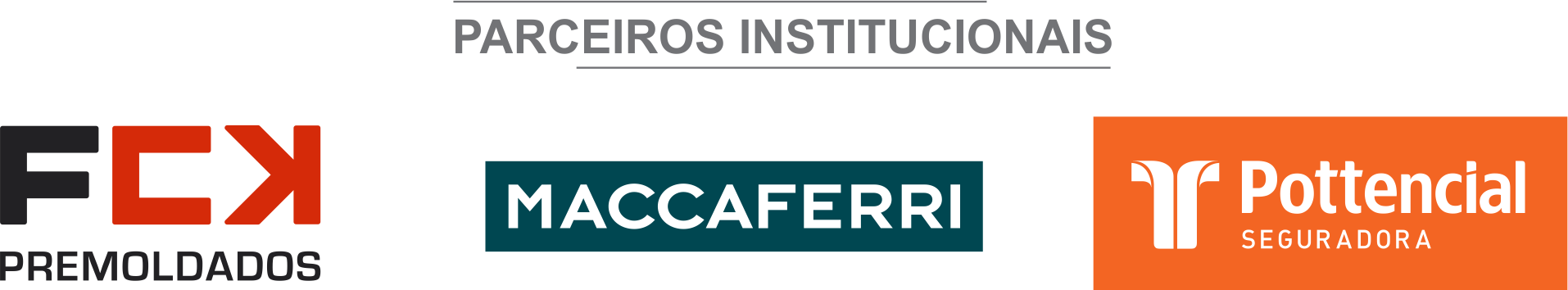 